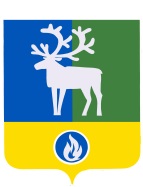 СЕЛЬСКОЕ ПОСЕЛЕНИЕ ПОЛНОВАТБЕЛОЯРСКИЙ РАЙОНХАНТЫ-МАНСИЙСКИЙ АВТОНОМНЫЙ ОКРУГ – ЮГРАСОВЕТ ДЕПУТАТОВ СЕЛЬСКОГО ПОСЕЛЕНИЯ ПОЛНОВАТРЕШЕНИЕот 12 февраля 2020 года                                                                                                        № 6О внесении изменений в Положение о порядке управления и распоряжения муниципальным жилищным фондом сельского поселения Полноват 	В соответствии с Федеральным законом от 27 декабря 2019 года 
№ 473-ФЗ «О внесении изменений в Жилищный кодекс Российской Федерации и Федеральный закон «О Фонде содействия реформированию жилищно-коммунального хозяйства» в части переселения граждан из аварийного жилищного фонда» Совет  депутатов  сельского поселения Полноват р е ш и л:1. Внести в Положение о порядке управления и распоряжения муниципальным жилищным фондом сельского поселения Полноват, утвержденного решением Совета депутатов сельского поселения Полноват от 4 июня 2013 года № 18 «Об утверждении Положения о порядке управления и распоряжения муниципальным жилищным фондом сельского поселения Полноват» следующие изменения:а) в разделе 2 «Полномочия органов местного самоуправления по вопросам управления и распоряжения жилыми помещениями муниципального жилищного фонда» пункт 2.4.8 изложить в следующей редакции:«2.4.8. признает в установленном порядке жилые помещения муниципального и частного жилищного фонда непригодными для проживания, многоквартирные дома, за исключением многоквартирных домов, все жилые помещения в которых находятся в собственности Российской Федерации или субъекта Российской Федерации, аварийными и подлежащими сносу или реконструкции;»;б) в разделе 5 «Специализированный жилищный фонд» пункт 5.10 дополнить подпунктом 3.1 следующего содержания: «3.1) до завершения расчетов с гражданами, указанными в пункте 3.1 статьи 95 Жилищного кодекса Российской Федерации, либо до предоставления им жилых помещений, но не более чем на два года;». 2. Опубликовать настоящее решение в бюллетене «Официальный вестник сельского поселения Полноват».3. Настоящее решение вступает в силу после его официального опубликования.  Глава сельского поселения Полноват                                                                 Л.А. Макеева